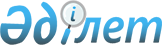 Об утверждении норм образования и накопления коммунальных отходов по Кобдинскому районуРешение Кобдинского районного маслихата Актюбинской области от 7 октября 2022 года № 228. Зарегистрировано в Министерстве юстиции Республики Казахстан 21 октября 2022 года № 30257
      В соответствии со статьей 6 Закона Республики Казахстан "О местном государственном управлении и самоуправлении в Республике Казахстан", статьей 365 Экологического кодекса Республики Казахстан, Кобдинский районный маслихат РЕШИЛ:
      1. Утвердить нормы образования и накопления коммунальных отходов по Кобдинскому району согласно приложению к настоящему решению.
      2. Настоящее решение вводится в действие по истечении десяти календарных дней после дня его первого официального опубликования. Нормы образования и накопления коммунальных отходов по Кобдинскому району
      Сноска. Приложение изложено в новой редакции на русском языке, текст на казахском языке не меняется решением Кобдинского районного маслихата Актюбинской области от 30.10.2023 № 84 (вводится в действие по истечении десяти календарных дней после дня его первого официального опубликования).
					© 2012. РГП на ПХВ «Институт законодательства и правовой информации Республики Казахстан» Министерства юстиции Республики Казахстан
				
      Секретарь Кобдинского районного маслихата 

Ж. Ергалиев
Приложение 1 к решению 
маслихата Кобдинского района 
от 7 октября 2022 года № 228
№
Виды объектов накопления коммунальных отходов
Расчетная единица
Годовая норма, куб.метр на 1 расчетную единицу
1
Домовладения неблагоустроенные
1 житель
0,78
2
Общежития, интернаты, детские дома, дома престарелых и другие подобные объекты
1 место
0,54
3
Гостиницы, санатории, дома отдыха
1 место
0,39
4
Детские сады, ясли и другие дошкольные учреждения
1 место
0,28
5
Учреждения, организации, офисы, конторы, банки, отделения связи
1 сотрудник
1,52
6
Поликлиники, медицинские центры
1 посещение
0,0007
7
Больницы, прочие лечебно-профилактические учреждения
1 койко-место
0,52
8
Школы и другие учебные заведения
1 учащийся
0,17
9
Рестораны, кафе и учреждения общественного питания
1 посадочное место
0,91
10
Театры, кинотеатры, концертные залы, ночные клубы, казино, залы игровых автоматов, интернет-кафе, компьютерные клубы
1 посадочное место
0,11
11
Стадионы, спортивные площадки
1 место по проекту
0,08
12
Спортивные, танцевальные и игровые залы
1 м2 общей площади
0,03
13
Продовольственные и промышленно-товарные магазины, смешанные магазины
1 м2 торговой площади
0,31
14
Рынки, торговые павильоны, киоски, лотки
1 м2 торговой площади
0,26
15
Аптеки
1 м2 торговой площади
0,13
16
Автостоянки, автомойки, автозаправочные станции
1 машино-место
2,35
17
Автомобильные мастерские
1 работник
2,03
18
Парикмахерские, косметические салоны
1 рабочее место
1,46
19
Прачечные, химчистки, ремонт бытовой техники, швейные ателье
1 м2 общей площади
0,085
20
Мастерские ювелирные, по ремонту обуви, часов
1 м2 общей площади
0,13
21
Бани, сауны
1 м2 общей площади
0,59